Formulario para la presentación de comunicacionesDatos del comunicante (en caso de ser varios autores ha de rellenarse una ficha por cada autor)Breve cv del comunicante:Título de la comunicación:Resumen de la comunicación (200 palabras aproximadamente):Por favor, envíe la ficha al correo electrónico: gesi@ugr.es; indicando en el asunto “Congreso”.Para formalizar la matrícula es necesario enviar junto a la ficha el resguardo de pago, uno por cada uno de los autores. Puede consultar el precio de matrícula en: www.seguridadinternacional.es Por favor, recuerde que la exposición de la comunicación pasa de manera necesaria por la asistencia en persona de al menos uno de los autores al Congreso. Bajo ningún concepto se entregará certificado alguno ni se devolverá la matrícula a quienes no cumplan este requisito por muy justificadas que sean las razones de la ausencia.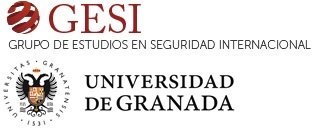 CongresoCongresoAnálisis de Inteligencia y ProspectivaApellidos y nombre: Institución: E-mail: DNI: 